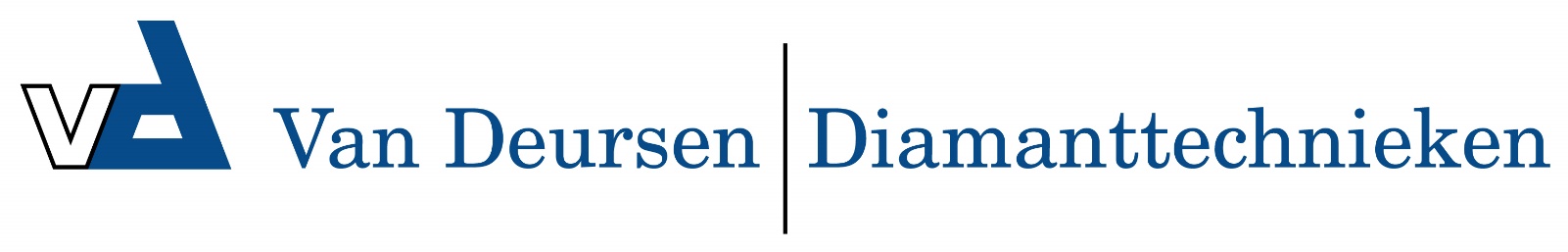 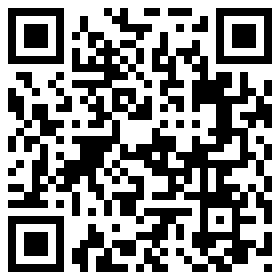 Tegelboorset 6-dlg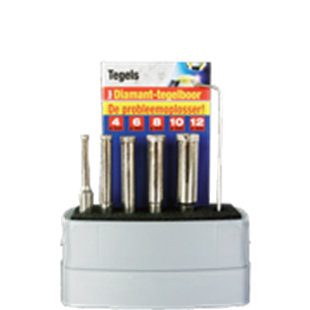 Tegelboorset, 6-dlg.Inhoud: 6 delige set.
Diamantboren: 1x 5, 6, 8, 10, 12 mm en inbussleutel.UitvoeringExact boren, mooie zuivere gaten, geen materiaal versplintering.ToepassingGraniet, keramiek en dubbelgebakken tegels.Art.nr.Omschrijving758.90056-dlg. Set diamanttegelboren